Supplementary MaterialsSupplementary Figures and TablesSupplementary Figures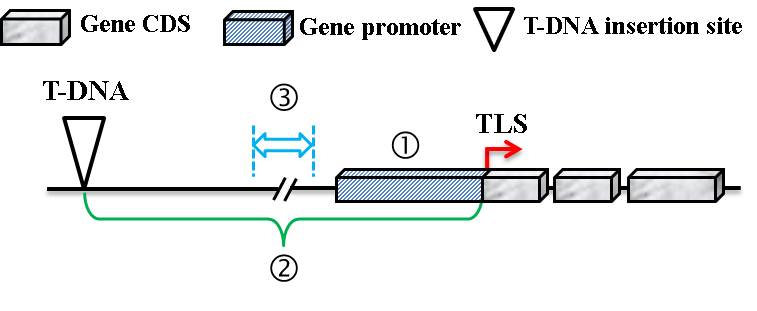 Figure S1. A schematic view of the target gene sequence retrieval. Fragment 1 is the 1500-bp upstream sequence relative to the TLS, which is referred to as the Promoter region. Fragment 2 consists of a 300-bp region centered between the 35S enhancer region and the TLS, which is referred to as the Middle region.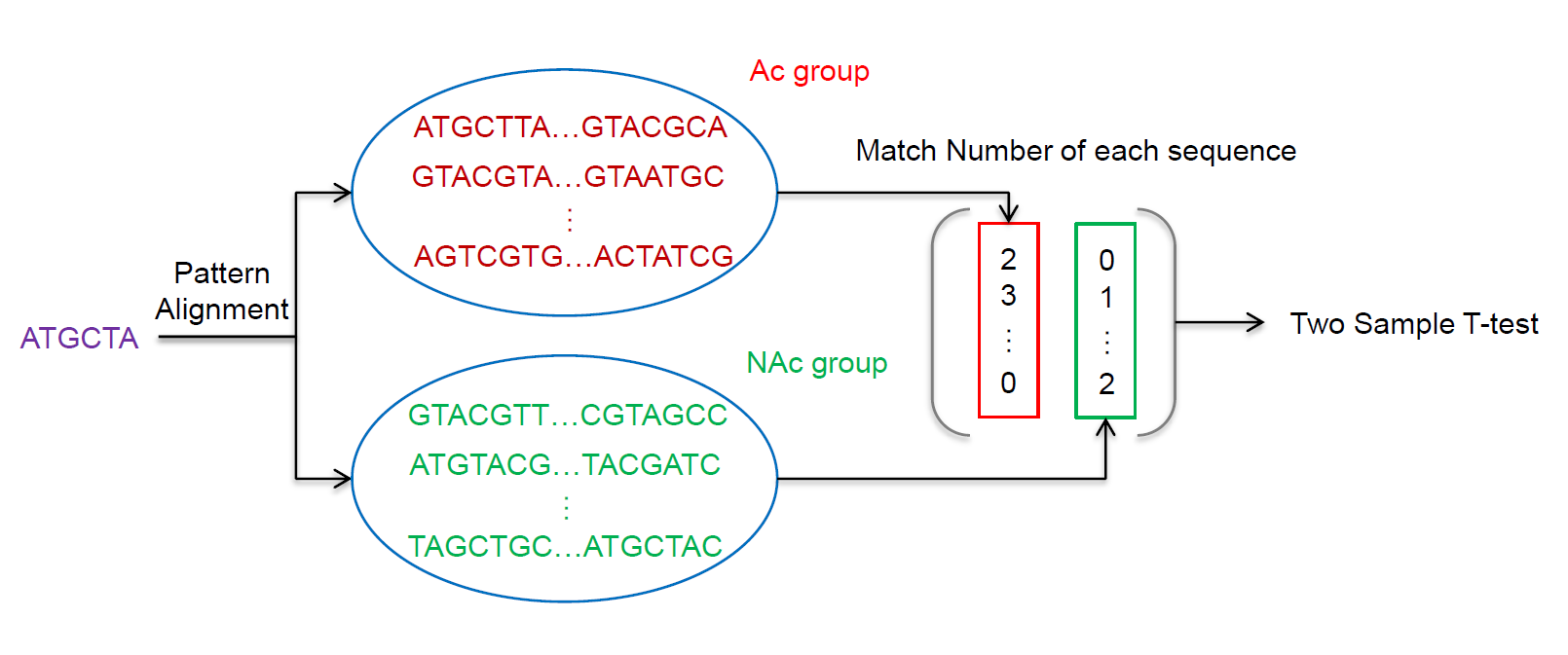 Figure S2. Analysis of significant sequence fragments. The purple sequence represents a specific fragment from Motif, Kmer or RevKmer, which is compared to each sequence between the Ac and NAc genes, respectively. The number of specific fragments that were matched in each sequence was divided into two groups according to the expression state of each gene. The results from the t-test indicate whether this specific fragment has a significant difference with respect to its frequency of occurrence among Ac and NAc genes.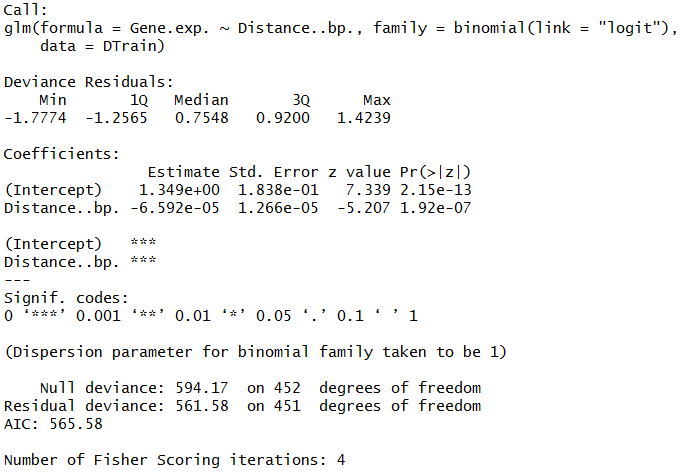 Figure S3. Logistic regression analysis report in R language. Distance..bp. is the distance between the CaMV 35S enhancer and the TLS; Pr(> |z|) represents the P-value if the distance is not associated with gene activation.Supplementary TablesTable S1. The number of different interval region is divided into two expression states.Table S2. The number of significant sequences from Kmer, RevKmer and Motif.ak Indicates the number of nucleic acids for Kmer and RevKmerbLength means that the length of Motif fragments was longer than or equal to the specified number of nucleic acidsTable S3. Performance of Kmer, RevKmer and Motif in five-fold cross-validation.aLength indicates the fragment length in nucleotides for each feature. Given a number of nucleotides k, the length in Motif is shown as k+, as motifs that are ≥k nucleotides to are encoded. The lengths in Kmer and RevKmer are shown as kk’, which indicates the subsequence range of neighboring nucleic acids analyzed for Kmer and RevKmer. In Kmer + Motif and RevKmer + Motif, length is represented as k + ’, and k means that Kmer and RevKmer used the subsequences of length 3k combined with a motif length ≥k’. bGray shading indicates the selected combination for the second-layer training model.Table S4. Feature encoding of two pattern sequences.● Indicates that the feature was present in the sequence.○ Indicates that the feature was not present in the sequence.* It means Kmer or RevKmer plus Motif feature encoding.Table S5. Performance of PseKNC in five-fold cross-validation.Table S6. Feature composition optimization on second layer model.Table S7. Second-layer evaluation with 65 machine learning approaches.Supplementary MethodsLogistic regression			 (S1)The linear regression of distance and gene activation was expressed as 1.349 – (6.592×105)x, where x represents the distance variable (independent variable), π(x) is the dependent variable of the linear regression after the logistic conversion, representing the possibility of gene activation. The biggest difference with traditional linear regression is that the dependent variable is discrete; in addition, the resulting values range between 0 and 1.(kb)Status0~22~55~1010~1515~2020~2525~TotalAc3849785638236288NAc8193533341719165Total466811399724025453FeaturePromoter regionPromoter regionPromoter regionPromoter regionPromoter regionMiddle regionMiddle regionMiddle regionMiddle regionFeatureka363738393636373839Kmer46619918307271354124121882655511734RevKmer23196640231610820820885937659088Length (nt)b67891010Motif181170156142120120FeatureLength (nt)aPromoter regionPromoter regionPromoter regionPromoter regionPromoter regionMiddle regionMiddle regionMiddle regionMiddle regionMiddle regionMiddle regionMiddle regionMiddle regionFeatureLength (nt)aSpSnAccMCCAUCAUC  Sp  Sp  Sn  Sn  Acc  Acc  MCC  MCC AUCKmerKmer360.7270.6600.6930.3880.7900.7900.900 0.900 0.900 0.667 0.667 0.783 0.783 0.583 0.874 Kmer370.8670.7330.8000.6050.8910.8910.947 0.947 0.947 0.773 0.773 0.860 0.860 0.731 0.941 Kmer380.7530.3530.5530.1160.6530.6530.920 0.920 0.920 0.847 0.847 0.883 0.883 0.769 0.942b Kmer390.8470.8530.8500.7000.9320.9320.940 0.940 0.940 0.773 0.773 0.857 0.857 0.723 0.949 RevKmerRevKmer360.7130.6070.660.3220.7270.7270.780 0.780 0.780 0.593 0.593 0.687 0.687 0.380 0.732 RevKmer370.8470.7600.8030.6090.8790.8790.873 0.873 0.873 0.693 0.693 0.783 0.783 0.576 0.867 RevKmer380.7730.3270.5500.1120.6490.6490.853 0.853 0.853 0.727 0.727 0.790 0.790 0.585 0.882 RevKmer390.7470.8800.8130.6320.9060.9060.947 0.947 0.947 0.740 0.740 0.843 0.843 0.702 0.932 MotifMotif6+0.6930.3530.5230.0500.6040.604Motif7+0.7670.7200.7430.4870.8300.830Motif8+0.7270.7330.7300.4600.8290.829Motif9+0.7530.7470.7500.5000.8250.825Motif10+0.7470.6930.7200.4410.8000.800Kmer
  + MotifKmer
  + Motif6 + 70.7930.7730.7830.5670.8810.881Kmer
  + Motif7 + 80.8330.7870.8100.6210.8970.897Kmer
  + Motif8 + 90.8330.8470.8400.6800.9360.936Kmer
  + Motif9 + 100.8670.8530.8600.7200.9370.937RevKmer
  + MotifRevKmer
  + Motif6 + 70.7800.7730.7770.5530.8570.857RevKmer
  + Motif7 + 80.7930.7730.7830.5670.8810.881RevKmer
  + Motif8 + 90.8400.8000.8200.6410.9150.915RevKmer
  + Motif9 + 100.8400.8470.8430.6870.9290.929Feature encodingFeature encoding Sequences SequencesFeature encodingFeature encodingPROMOTERMIDDLECGIs●●●Kmer○○●RevKmer○○●*Kmer / RevKmer + Motif●●○DNP●●●TNP●●●DACC●●●TACC●●●PseKNC●●●kPROMOTERPROMOTERPROMOTERPROMOTERPROMOTERMIDDLEMIDDLEMIDDLEMIDDLEMIDDLEkSpSnAccMCCAUCAUC Sp Sp Sn Acc MCC AUC20.6510.5270.5890.1790.6150.6150.5640.5640.5270.5950.1910.61730.6240.6530.6390.2780.6740.6740.4560.4560.5800.5180.0370.49340.6380.7130.6760.3520.7330.7330.5030.5030.5330.5180.0370.53150.7850.6400.7120.4300.7790.7790.4630.4630.4270.4450.1100.43160.8990.6070.7530.5290.8450.8450.4770.4770.4730.4750.0500.47170.7050.7330.7190.4380.7970.7970.3760.3760.5270.4520.0990.466Featureselection toolAmountof featuresAccSnSpAUCMCCSVM130.9500.9400.9600.9820.900IG110.9500.9400.9600.9840.900mRMR330.9570.9600.9530.9860.913ChiSquared120.9500.9400.9600.9840.900Filter120.9500.9400.9600.9820.900GainRatio130.9500.9330.9660.9850.900OneR100.9500.9330.9660.9840.900ReliefF340.9570.9530.9600.9880.913Symmetrical Uncertainty450.9500.9470.9530.9780.900AlgorithmAlgorithmCross-validationCross-validationCross-validationCross-validationIndependent-testingIndependent-testingIndependent-testingIndependent-testingIndependent-testingIndependent-testingAlgorithmAlgorithmSnSpAccMCCMCCSnSnSpAccAccMCCMCCBayesBayesNet0.9270.9660.9460.8940.8940.8840.8840.7330.7330.8690.8690.482BayesDMNBtext0.9270.9260.9260.8530.8530.9060.9060.6000.6000.8760.8760.429BayesNaiveBayes0.9070.9400.9230.8470.8470.9130.9130.6000.6000.8820.8820.443BayesNaiveBayesLogisticRegression0.9470.9730.9600.9200.9200.9200.9200.6000.6000.8890.8890.459BayesNaiveBayesSimple0.9130.9400.9260.8530.8530.9130.9130.6000.6000.8820.8820.443BayesNaiveBayesUpdateable0.9070.9400.9230.8470.8470.9130.9130.6000.6000.8820.8820.443FunctionsLIBSVM0.9600.9530.9570.9130.9130.9490.9490.6000.6000.8820.8820.534FunctionsLogistic0.9870.9870.9870.9730.9730.9350.9350.5330.5330.8950.8950.443FunctionsMultilayerPerceptron1.0000.9870.9930.9870.9870.9280.9280.6000.6000.8950.8950.476FunctionsRBFNetwork0.9330.9530.9430.8860.8860.9200.9200.6000.6000.8890.8890.459FunctionsSimpleLogistic0.9800.9800.9800.9600.9600.9280.9280.6000.6000.8950.8950.476FunctionsSMO0.9730.9730.9730.9460.9460.9350.9350.6000.6000.9020.9020.494FunctionsSPegasos0.9870.9930.9900.9800.9800.9200.9200.6000.6000.8890.8890.459FunctionsVotedPerceptron0.9330.9600.9460.8930.8930.9420.9420.5330.5330.9020.9020.462LazyIB11.0000.9930.9970.9930.9930.8990.8990.6000.6000.8690.8690.415LazyIBk1.0000.9930.9970.9930.9930.8990.8990.6000.6000.8690.8690.415LazyKstar1.0000.9930.9970.9930.9930.9280.9280.6000.6000.8950.8950.476LazyLWL0.9000.9660.9330.8680.8680.8770.8770.6670.6670.8560.8560.424MetaAdaBoostM10.9530.9930.9730.9470.9470.8840.8840.6670.6670.8630.8630.436MetaAttributeSelectedClassifier0.9530.9730.9630.9270.9270.8910.8910.6000.6000.8630.8630.402MetaBagging0.9600.9600.9600.9200.9200.8910.8910.6000.6000.8630.8630.402MetaClassificationViaClustering0.8670.9130.8900.7800.7800.8620.8620.7330.7330.8500.8500.446MetaClassificationViaRegression0.9800.9870.9830.9670.9670.9280.9280.6000.6000.8950.8950.476MetaCVParameterSelection1.0000.0000.5020.0000.0001.0001.0000.0000.0000.9020.9020.000MetaDagging0.9270.9600.9430.8870.8870.9280.9280.6000.6000.8950.8950.476MetaDecorate0.9930.9870.9900.9800.9800.9130.9130.5330.5330.8760.8760.394MetaEND1.0000.9660.9830.9670.9670.8770.8770.6670.6670.8560.8560.424MetaFilteredClassifier0.9530.9800.9670.9330.9330.9200.9200.6670.6670.8950.8950.507MetaGrading1.0000.0000.5020.0000.0001.0001.0000.0000.0000.9020.9020.000MetaLogitBoost0.9800.9870.9830.9670.9670.8910.8910.7330.7330.8760.8760.495MetaMultiBoostAB0.8870.9460.9160.8340.8340.8840.8840.6670.6670.8630.8630.436MetaMultiClassClassifier0.9870.9870.9870.9730.9730.9350.9350.5330.5330.8950.8950.443MetaMultiScheme1.0000.0000.5020.0000.0001.0001.0000.0000.0000.9020.9020.000MetaOrdinalClassClassifier1.0000.9660.9830.9670.9670.8770.8770.6670.6670.8560.8560.424MetaRacedIncrementalLogitBoost1.0000.0000.5020.0000.0001.0001.0000.0000.0000.9020.9020.000MetaRandomCommittee1.0000.9930.9970.9930.9930.9200.9200.5330.5330.8820.8820.409MetaRandomSubSpace0.9400.9600.9500.9000.9000.9280.9280.5330.5330.8890.8890.425MetaRotationForest1.0000.9870.9930.9870.9870.9350.9350.5330.5330.8950.8950.443MetaStacking1.0000.0000.5020.0000.0001.0001.0000.0000.0000.9020.9020.000MetaStackingC1.0000.0000.5020.0000.0001.0001.0000.0000.0000.9020.9020.000MetaThresholdSelector0.0001.0000.4980.0000.0000.0000.0001.0001.0000.0980.0980.000MetaVote1.0000.0000.5020.0000.0001.0001.0000.0000.0000.9020.9020.000MiscHyperPipes1.0000.7110.8560.7440.7440.9420.9420.4670.4670.8950.8950.409MiscVFI0.9000.9930.9460.8970.8970.8190.8190.6670.6670.8040.8040.344RulesConjunctiveRule0.8670.9600.9130.8300.8300.8620.8620.6670.6670.8430.8430.401RulesDecisionTable0.9270.9800.9530.9080.9080.8990.8990.6670.6670.8760.8760.462RulesDTNB0.9270.9870.9570.9150.9150.8990.8990.6670.6670.8760.8760.462RulesJRip0.9000.9870.9430.8900.8900.8550.8550.5330.5330.8240.8240.299RulesNNge0.9931.0000.9970.9930.9930.9280.9280.6000.6000.8950.8950.476RulesOneR0.8870.9400.9130.8270.8270.8840.8840.6000.6000.8560.8560.389RulesPART0.9930.9870.9900.9800.9800.9280.9280.6000.6000.8950.8950.476RulesRidor0.9330.9660.9500.9000.9000.8770.8770.6000.6000.8500.8500.378RulesZeroR1.0000.0000.5020.0000.0001.0001.0000.0000.0000.9020.9020.000TreesADTree0.9870.9930.9900.9800.9800.8910.8910.6000.6000.8630.8630.402TreesBFTree1.0000.9800.9900.9800.9800.9060.9060.5330.5330.8690.8690.379TreesDecisionStump0.8870.9460.9160.8340.8340.8840.8840.6670.6670.8630.8630.436TreesFT0.9930.9800.9870.9730.9730.9570.9570.6000.6000.9220.9220.557TreesJ481.0000.9660.9830.9670.9670.8770.8770.6670.6670.8560.8560.424TreesJ48graft1.0000.9660.9830.9670.9670.8770.8770.6670.6670.8560.8560.424TreesLADTree0.9930.9930.9930.9870.9870.8910.8910.5330.5330.8560.8560.353TreesLMT1.0000.9930.9970.9930.9930.8990.8990.6670.6670.8760.8760.462TreesNBTree0.9870.9930.9900.9800.9800.9060.9060.4670.4670.8630.8630.329TreesRandomForest0.9931.0000.9970.9930.9930.9130.9130.5330.5330.8760.8760.394TreesRandomTree1.0000.9930.9970.9930.9930.8910.8910.6670.6670.8690.8690.449TreesREPTree0.9270.9460.9360.8730.8730.8990.8990.5330.5330.8630.8630.366TreesSimpleCart0.9930.9660.9800.9600.9600.8990.8990.5330.5330.8630.8630.366